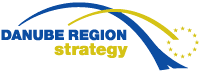 REGISTRATIONSymposium "Causes of air pollution in the Danube region"Zagreb, 30 June 2016.Croatian Chamber of Economy, Roosevelt square 2, Zagreb, CroatiaPlease return the form before June 15th, 2016 to: 	fairmode@cirus.dhz.hrSurname:First Name:Title: Institution:Country:Phone:e-mail: